.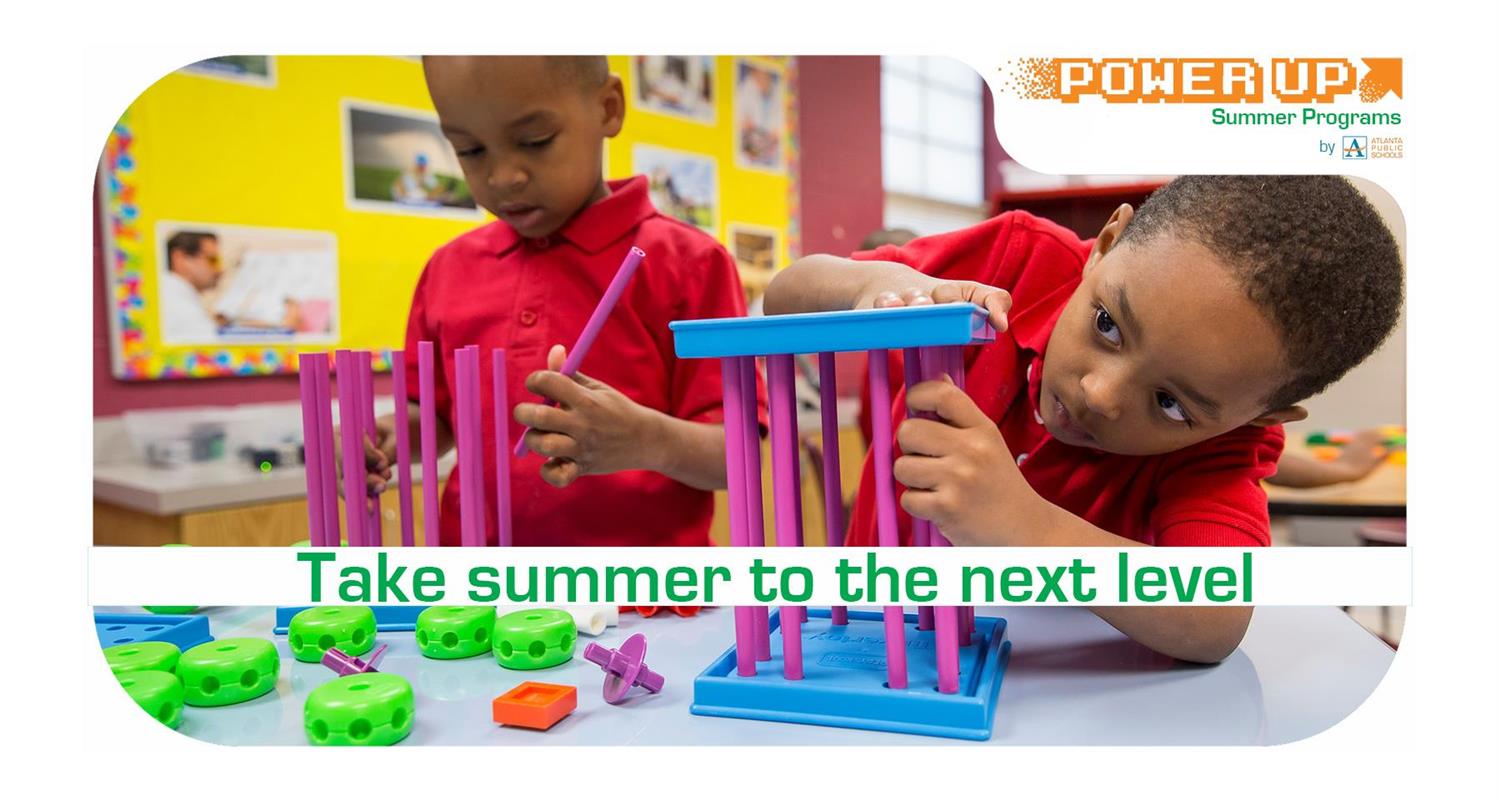 THE OFFICE OF EARLY LEARNING OFFERSSummer Transition ProgramsSERVING RISING KINDERGARTEN STUDENTS ACROSS THE DISTRICTPower Up by Atlanta Public Schools is a comprehensive portfolio of summer enrichment programs available at schools throughout the District. Summer Transition Programs (STP) are designed for students who did not attend Pre-K, attended only part of the year, or need additional academic support. This year, the Office of Early Learning will offer STP at Deerwood, Harper-Archer, Hope-Hill, Jackson, and Perkerson. Students from any school may attend, but they must be income eligible to participate. Completing an application does not guarantee enrollment.APPLY ONLINE: http://tinyAPS.com/?risingKGo online to www.atlantapublicschools.us/powerup to learn more and apply!Call 404.802.3640 with questions.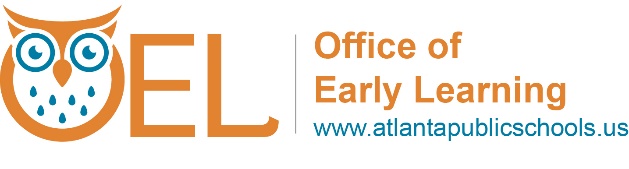 